Gesetz der großen Zahlen – Ein Zufallsexperiment durchführen Zufallsgerät: Legostein 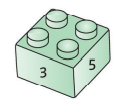 Ergebnismenge: Ω = {1, 2, 3, 4, 5, 6}Versuchsreihe mit 100 Durchführungen (Partnerarbeit)Führt das Zufallsexperiment zu zweit durch. Ein Partner führt das Zufallsexperiment durch, der andere dokumentiert die Ausgänge. Nach 100 Durchführungen wechselt ihr die Rollen. Ergebnisse der einzelnen Versuchsreihen (Gruppenarbeit)Alle Gruppenmitglieder aus dem Zufallsexperiment „Legostein“ finden sich zusammen und sammeln die absoluten Häufigkeiten der Ergebnisse in der Tabelle. Relative Häufigkeiten berechnenBerechne aus der Tabelle der absoluten Häufigkeiten die relativen Häufigkeiten.  Entwicklung der relativen Häufigkeiten bei langen Versuchsreihen Zeichne die relativen Häufigkeiten für „1, 2, 3, 4, 5, 6“ in sechs verschiedenen Farben ein. 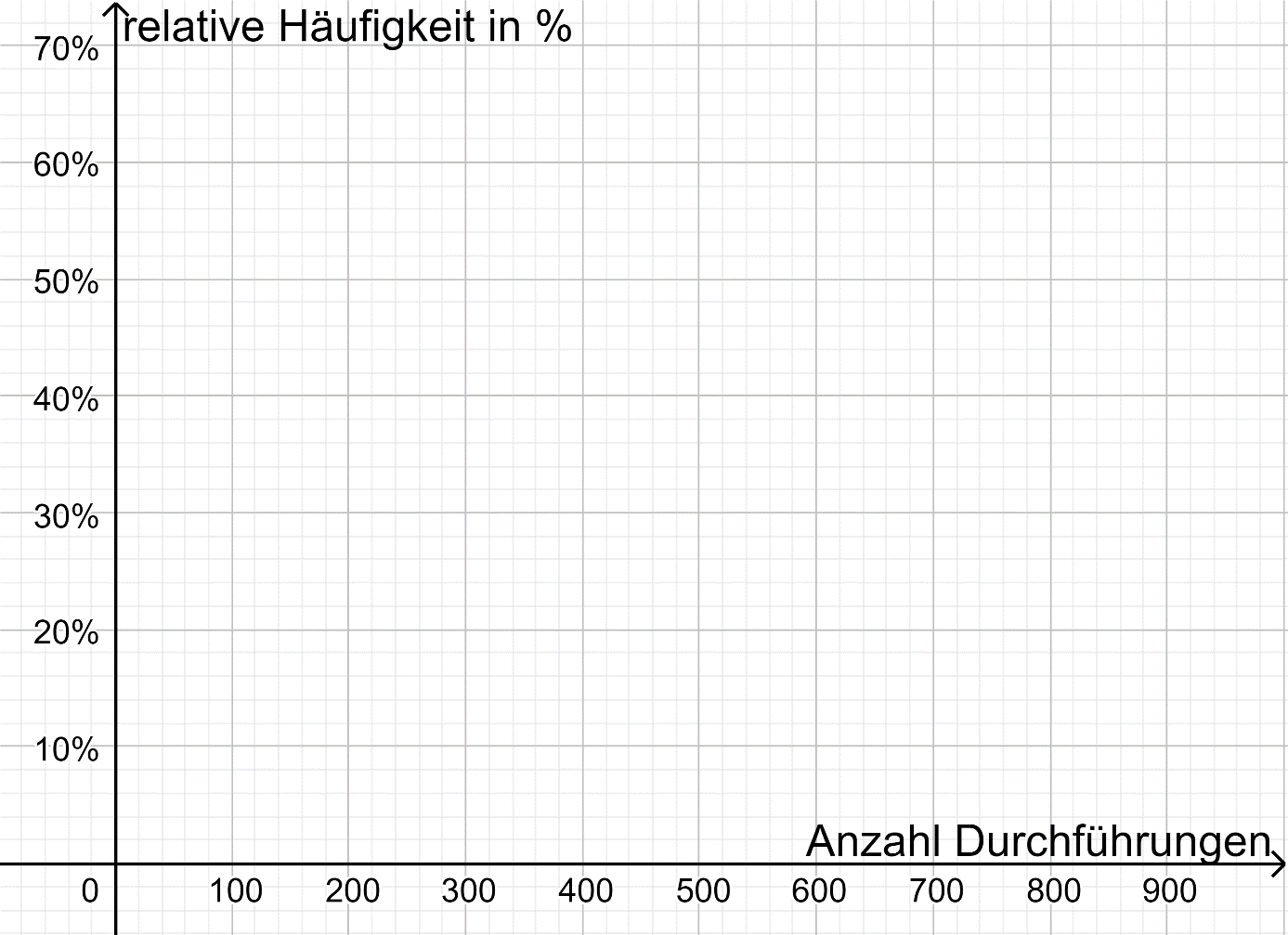 Auswertung1. Vergleicht eure Ergebnisse (Tabelle aus 2., Diagramm aus 3.).2. Nennt und erklärt mögliche Unterschiede. 3. Welche Vorhersagen kann man mithilfe der Tabelle und des Diagramms treffen?ErgebnisErgebnisErgebnisErgebnisErgebnisErgebnis123456Strichlistenach 10 Durchführungennach 10 Durchführungennach 10 Durchführungennach 10 Durchführungennach 10 Durchführungennach 10 Durchführungennach 10 DurchführungenAbsolute HäufigkeitRelative Häufigkeit = _____ %= _____ %nach 25 Durchführungennach 25 Durchführungennach 25 Durchführungennach 25 Durchführungennach 25 Durchführungennach 25 Durchführungennach 25 DurchführungenAbsolute Häufigkeit= _____ %= _____ %Relative Häufigkeitnach 50 Durchführungennach 50 Durchführungennach 50 Durchführungennach 50 Durchführungennach 50 Durchführungennach 50 Durchführungennach 50 DurchführungenAbsolute HäufigkeitRelative Häufigkeitnach 100 Durchführungennach 100 Durchführungennach 100 Durchführungennach 100 Durchführungennach 100 Durchführungennach 100 Durchführungennach 100 DurchführungenAbsolute HäufigkeitRelative HäufigkeitErgebnisErgebnisErgebnisErgebnisErgebnisErgebnisDurchführungen123456100100100100100100100100100ErgebnisErgebnisErgebnisErgebnisErgebnisErgebnisRelative Häufigkeit nach …Durchführungen123456100= ____ %= ____ %200= ____ %= ____ %300= ____ %= ____ %400500600700800900Ergebnis123456Farbe